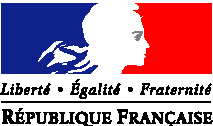 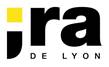 PREP’I﻿RAFormation hybride et gratuite pour préparer les candidats au concours interne d’accès aux IRAFICHE D’INSCRIPTION	Mme                M.		          NOM :	                                       Prénom : Catégorie: 	  A		B		CÉtablissement et Service d’affectation: 		Avez-vous déjà passé le concours de l’IRA ?		OUI				NON			Si oui, en quelle année ?Adresse postale:Téléphone personnel: Adresse e-mail:Obligations du stagiaire : en complétant cette fiche d’inscription, le stagiaire s’engage à suivre la totalité du parcours (présentiel + distanciel), à s’inscrire et à se présenter au concours des IRA.Joindre impérativement un CV et une lettre de motivationCadre à remplir obligatoirement par l’administration du stagiaireNom du supérieur hiérarchique : 						Avis et signature :Adresse e-mail :  Nom du responsable de formation : 						Avis et signature :Adresse e-mail :  